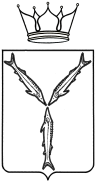 МИНИСТЕРСТВО КУЛЬТУРЫ САРАТОВСКОЙ ОБЛАСТИП Р И К А З         от _______________ № ____________________________г. СаратовОб утверждении Положения о закупкетоваров, работ, услуг государственногопрофессионального образовательногоучреждения «Саратовский областной колледж искусств»В соответствии с Федеральным законом от 18 июля 2011 года 
№ 223-ФЗ «О закупках товаров, работ, услуг отдельными видами юридических лиц», на основании Положения о министерстве культуры Саратовской области, утвержденного постановлением Правительства области от  24 марта 2006 года № 84-П, приказа министерства культуры Саратовской области от 11 июня 2021 года № 01-01-06/317 «Об утверждении типового  положения о закупке товаров, работ, услуг государственными учреждениями, функции и полномочия учредителя в отношении которых осуществляет министерство культуры Саратовской области» ПРИКАЗЫВАЮ:1. Утвердить Положение о закупке товаров, работ, услуг государственного профессионального образовательного учреждения «Саратовский областной колледж искусств» (далее – Положение о закупке).2. Государственному профессиональному образовательному учреждению «Саратовский областной колледж искусств» при осуществлении закупок товаров, работ, услуг в рамках Федерального закона от 18 июля 
2011 года № 223-ФЗ «О закупках товаров, работ, услуг отдельными видами юридических лиц» руководствоваться Положением о закупке, утвержденным пунктом 1 настоящего приказа. 3. Директору государственного профессионального образовательного учреждения «Саратовский областной колледж искусств» Н.Н. Скворцовой обеспечить размещение Положения о закупке на официальном сайте Единой информационной системы в сфере закупок - www.zakupki.gov.ru в течение пятнадцати дней со дня утверждения. 4. Отделу организационной работы и информационных технологий организационно-технического управления (Л.В. Курбатова) опубликовать настоящий приказ на официальном сайте министерства культуры Саратовской области в информационно-телекоммуникационной сети «Интернет» и направить его в министерство информации и печати области для официального опубликования.5. Контроль за исполнением настоящего приказа оставляю за собой.И.о. министра 	Т.В. Астафьева